Msza Święta spotkaniem z Jezusem ZmartwychwstałymCele katechetyczne – wymagania ogólne– Poznanie prawdy, że Jezus jest obecny pod postacią Białego Chleba.– Wzbudzenie wiary w obecność żywego Jezusa we Mszy Świętej.Treści nauczania – wymagania szczegółoweWiedzaDziecko:– wie, że we Mszy Świętej spotyka się z Chrystusem Zmartwychwstałym,– wie, że baranek jest symbolem Chrystusa Zmartwychwstałego.UmiejętnościDziecko:– umie wyrecytować lub zaśpiewać „Baranku Boży”,– wie, co to jest tabernakulum.Kształtowane postawyDziecko:– umie się właściwie zachować podczas Mszy Świętej.I. POWITANIE1. Przywitanie dzieci i modlitwa piosenką pt.: „Chleb z nieba”https://www.youtube.com/watch?v=XVblDtDEjCsWitam was wszystkich serdecznie. Cieszę się, że znowu możemy się spotkać. 2. Przypomnienie wiadomości z poprzedniej katechezyKto z Was chciałby opowiedzieć jaki dobry uczynek spełnił?Jak wygląda obraz Jezusa Miłosiernego?3. Wprowadzenie w tematK. opowiada dzieciom o spotkaniach Jezusa Zmartwychwstałego z uczniami. Podczasopowiadania może prezentować odpowiednie ilustracje.II. ZAPROSZENIE DO POZNANIA SYMBOLI JEZUSA ZMARTWYCHWSTAŁEGO1. Symbole zmartwychwstania w kościeleJezus zmartwychwstał, wstał z grobu i żyje wśród nas. W kościele przy ołtarzu pojawiły znaki zmartwychwstałego Jezusa.K. pokazuje ilustracje przedstawiające figurkę Jezusa Zmartwychwstałego, świecę i czerwoną stułę.2. Praca z podręcznikiemK. prosi o odszukanie w podręczniku katechezy 42, a następnie omawia sposób wykonaniazadań (naklejki, wycinanki).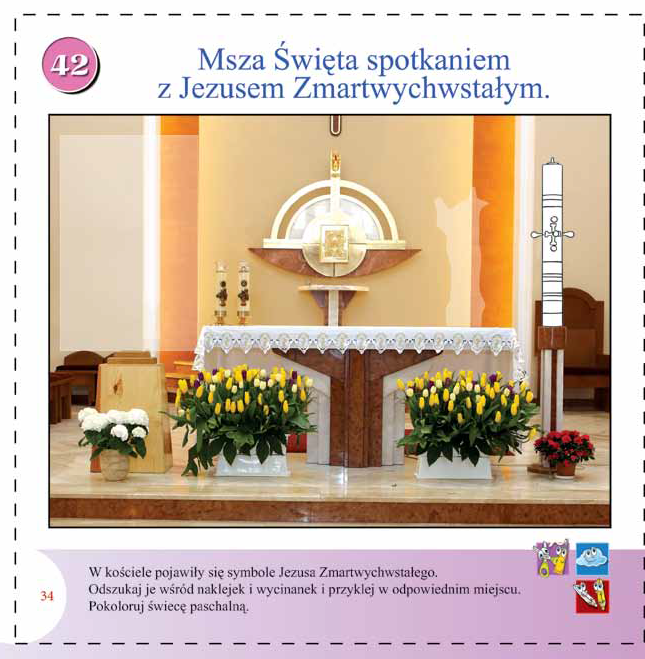 3. Baranek – symbol JezusaK. pokazuje ilustrację lub figurkę Baranka.Baranek wielkanocny symbolizuje zmartwychwstałego Jezusa. Jezus umarł zamoje i twoje grzechy, choć był niewinny.III. ODPOWIEDŹ – SPOTKANIE Z JEZUSEM PODCZAS MSZY ŚWIĘTEJ1. Baranku Boży – nauka śpiewu części liturgii Mszy Świętejhttps://www.youtube.com/watch?v=pQMhYlkK-wUPan Jezus oddał za nas swoje życie. Jesteśmy mu bardzo za to wdzięczni. Podczaskażdej Mszy Świętej przypominamy sobie o tym, śpiewając:K. odtwarza nagranieBaranku Boży, który gładzisz grzechy świata, zmiłuj się nad nami.Baranku Boży, który gładzisz grzechy świata, zmiłuj się nad nami.Baranku Boży, który gładzisz grzechy świata, obdarz nas pokojem.K. powtarza z dziećmi słowa fragmentu Mszy Świętej „Baranku Boży”, a następnieuczy je śpiewać.2. Tabernakulum – szczególne miejsce obecności Jezusa ZmartwychwstałegoW kościele jest takie szczególne miejsce, w którym jest schowane Ciało Jezusa.Znajduje się tam ono pod postacią Białego Chleba.K. pokazuje zdjęcie tabernakulum.To miejsce ma trudną nazwę – TA-BER-NA-KU-LUM. Powiem tę nazwę jeszczeraz. Posłuchajcie uważnie, a następnie wspólnie ją powtórzymy.Tabernakulum to szczególne miejsce obecności Boga. Jest w nim przechowywaneCiało Jezusa w postaci Białego Chleba. Przyjmują je ludzie, którzy mają czyste serca.3. Praca z podręcznikiemK. prosi o odszukanie w podręczniku kolejnej strony do katechezy 42, a następnieomawia sposób wykonania zadań.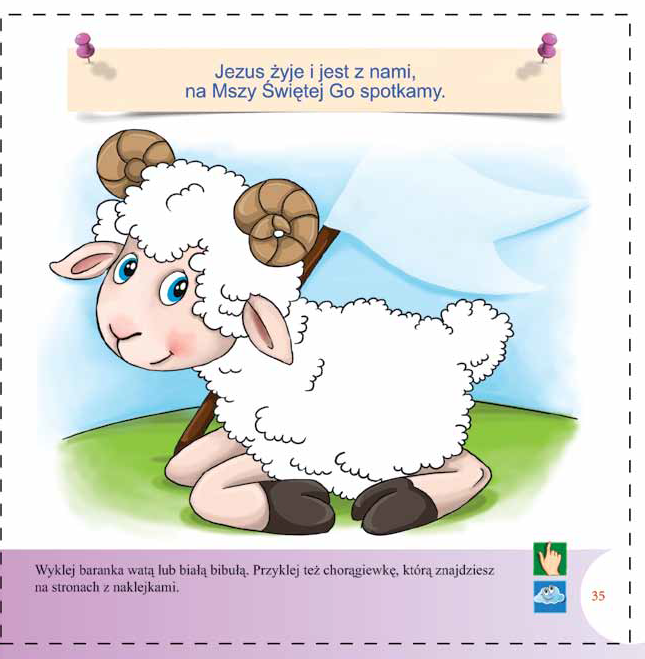 IV. POŻEGNANIE1. RymowankaK. proponuje rymowankę do zapamiętania:Jezus żyje i jest z nami,Na Mszy świętej Go spotkamy.2. ModlitwaNa zakończenie spotkania odmówmy modlitwę „Ojcze nasz”, którą wypowiadamypodczas każdej Mszy Świętej.Zachęcam do obejrzenia filmu z serii: „Opowiadania biblijne. Chleb z nieba”https://www.youtube.com/watch?v=SSfwVG4Smbk